Supplemental Online AppendixAppendix A: Movies in SampleFigure A.1. Number of Torture Scenes by Rating and Release Year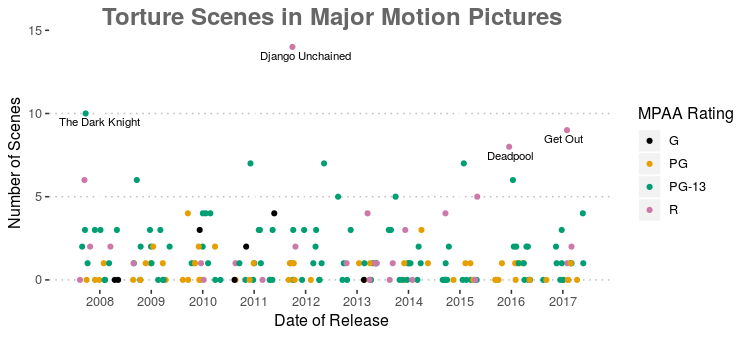 Appendix B: Criteria for InclusionIntroductionThe purpose of this study is to investigate the prevalence and character of torture in popular films. As such, our sample is composed of the twenty most popular films (as measured by North American box-office receipts) each year from 2008-2017. Deconstructing “Torture”To define torture for our project, we began with the generally accepted definition put forth by the UN and enshrined in the Convention Against Torture (1975):“…the term ‘torture means any act by which severe pain and suffering, whether physical or mental, is intentionally inflicted on a person for such purposes as obtaining from him [sic] or a third person information or a confession, punishing him [sic] for an act he or a third person has committed or is suspected of having committed, or intimidating or coercing him or a third person, or for any reason based on discrimination of any kind, when such pain or suffering is inflicted by or at the instigation of or with the consent or acquiescence of a public official or other person acting in an official capacity. It does not include pain or suffering arising only from, inherent in or incidental to lawful sanctions.” The decision to rely on the CAT definition follows the practice set forth in the Ill Treatment and Torture (ITT) database (Conrad & Moore, 2012). Unlike the ITT database, however, we are interested in all forms of torture, not just that committed by the state. Likewise, the world of film requires that we make various accommodations in order to assess the nature of torture in popular media. We explain our various coding decisions below. Public OfficialAs opposed to the real-life government signatories of the CAT, popular movies often deal with distant galaxies, alternate histories, or beings that have super-powers. As such, what is or is not a “public official” can often be very difficult to define. Take, for example, the villain “Dormammu” from the movie Dr. Strange: Dormammu is an immortal being from “The Dark Dimension,” a place that is “beyond time.” The movie describes him as “the cosmic conqueror, the destroyer of worlds. A being of infinite power and endless hunger on a quest to invade every universe and bring all worlds into his Dark Dimension.” In the movie, the titular Dr. Strange goes to the dark dimension, where he is tortured repeatedly by Dormammu himself. Are we to consider Dormammu as the “government” of the Dark Dimension? It does, after all, seem to be a physical space over which Dormammu holds a monopoly on legitimate force. Moreover, one of Dormammu’s many titles is “Lord of the Realm of Darkness,” which likewise implies some form of governance.	For another example, take the events of the 2012 film The Dark Knight Rises. After exiling Batman to a foreign prison, the villain Bane and his organization “the League of Shadows” (LoS) effectively take over Gotham for a span of 4-5 months during the course of the movie. During this takeover, the LoS establish security forces, develop a (very flawed) justice system, and even provide basic services to the people of Gotham, albeit inconsistently. The LoS even come to terms on territorial borders with the US government: When some Gothamite citizens attempt to leave across a bridge, a LoS lieutenant tells the National Guard unit stationed there not to allow anyone to cross the bridge or else the LoS will detonate a nuclear bomb they have come to possess. For the rest of the movie, the National Guard and Gotham State Police both enforce this border, with the State Police even firing weapons and blowing up the bridge to dissuade Gothamites from crossing it. It is in this way that, when taken seriously, the LoS occupation comes to resemble a small-scale DPRK or something like the 2014-15 Houthi takeover of Sana’a in Yemen. It certainly isn’t quality governance, but one could certainly make the argument that they fulfill many of the baseline functions that we expect governments to perform. Given the above issues, we settled on coding three separate conceptions of “public official,” detailed in the “Variables” section below. Severe Pain and SufferingWhat about instances of extreme pain or suffering in which the victims are active and willing participants? What about instances where the victim is threatened with death or extreme pain, but that pain or killing is never actually applied? What about torture that is mentioned, but never shown on-screen? How should we conceive of large-scale or systematic atrocities? Below, we discuss each of these issues as well as our solutions for each, providing examples for clarity. 	One specific example is 2014’s Captain America: The Winter Soldier. The main plot concerns Bucky Barnes, a childhood friend of Captain America who has since been captured by Hydra (an organization of rogue Nazi scientists) and ostensibly brainwashed to perform covert assassinations for them. After a failed mission, Bucky is interrogated by his handlers who, at the end of the interrogation, suggest that Bucky be “wiped” so they can start again. Bucky leans backwards into a standing apparatus and opens his mouth to allow Hydra scientists to insert a bite guard. Once the apparatus is turned on, it seems to be incredibly painful for Bucky, who screams until the scene cuts. Is this torture? We decided no, because Bucky gave multiple signs of his own active involvement. It could be argued that Bucky’s willing participation is only conditioned by long-term brainwashing or operant conditioning over decades of abuse, but there is no direct evidence for either given what we see on screen. There are other examples of victims willingly subjecting themselves to physical harm: one of the super-soldiers from GI Joe: The Rise of Cobra willingly allows a poisonous scorpion to sting him under orders from a superior; Fraternity pledges consume deadly amounts of alcohol while absorbing physical and psychological abuse in Neighbors and 22 Jump Street. In every case, however, we decided that willing participants are incapable of being tortured (this also ruled out some of the more salacious scenes in Fifty Shades of Grey).		Off-screen torture posed another potential problem. In 2013’s The Conjuring, “demonologists” Ed and Lorraine Warren are giving a lecture on demonic possession when they recount the story of Maurice, a French-Canadian victim of possession. In recounting the story, Ed casually mentions that Maurice had been “molested by his father, who had also tortured him repeatedly.” The lecture then turns to describing Maurice’s demonic possession and the results of the Warrens’ intervention. Since we never actually see Maurice’s injuries, we excluded this instance (and other instances like it) from our analysis. An example of off-screen torture that is included can be found in 2015’s The SpongeBob Movie: Sponge Out of Water, where the plot revolves around recovering a stolen recipe for “krabby patties.” SpongeBob and his compatriots rescue Karen, an anthropomorphized female computer involved in a romantic relationship with one of SpongeBob’s friends. When the heroes burst into the room, they hear Karen shout “I told you I don’t have the formula, you monsters,” implying that an interrogation has been conducted for some time. When SpongeBob and his friends enter the room, an array of implements designed for torturing computers are strewn about the room, including a large magnet, a bucket of water, screwdrivers, and graffiti on the wall reading “CTRL + ALT + DEL.” While the actual torture occurred off-screen, we see the results of the torture on-screen. As such, this scene was included. 	Threat of pain or death posed another potential issue. For example, one of the characters in 2015’s The Revenant points a rifle point-blank at another character during an interrogation, saying “answer me, or I’ll blow your damn head off!” The combination of threat, the clear ability to carry out that threat, and the interrogation seems to make this a clear-cut case of torture. However, we might write off a case of police officers pointing a gun and demanding that a suspect give up or disarm. These two cases seem intuitively easy to classify, but fundamentally they both involve someone demanding compliance at gunpoint. As we move to the middle of this spectrum (and away from firearms), the distinction becomes less clear, but one fundamental difference persists: in the first example from The Revenant, the victim of torture poses no immediate threat to the perpetrator or anyone else. In the second example, police aim their weapons to counter the potential threat faced by an armed suspect. 	Finally, how should we conceive of atrocities committed on a massive scale with the intent to coerce? For example, the antagonists of Star Wars: The Force Awakens destroy what appears to be an entire solar system’s worth of inhabited planets, solely to send an intimidating message to the rest of the galaxy, while the opening scenes of X Men: First Class take place in a Nazi concentration camp. Either one of these events (murder so as to coerce a third party into action, or forced hard labor combined with gradual starvation) would be considered torture to their individual victims, but it somehow feels wrong to include such acts alongside more personalized forms of torture. Similarly, how are we to conceive of slavery as depicted in Django Unchained or Lincoln? Or, to use another example, how are we to perceive of the titular event in the Hunger Games series? Children being ripped from their families and forced to fight one another to the death would almost certainly be considered torture. 	 What Torture Isn’t“Lawful Sanctions” and KillingAn illustrative example comes from Guardians of the Galaxy: Peter Quill (the main protagonist) is being interred in a space prison and notices a guard listening to Quill’s famous Walkman. Raising objections, Quill jumps through a security door to accost the guard, who responds by shocking Quill with a cattle prod-like device. This action, in and of itself, is certainly not torture; a prisoner has broken free and is rushing toward a guard, who responds with non-lethal force and brings the prisoner to his knees. The guard then proceeds to shock Quill again, which knocks him from his knees to the floor. It could certainly be argued that this second shock is likewise not torture; given the preceding action, Quill could certainly still be considered a threat even from his knees. It is when the guard applies the cattle prod yet again (and continues to do so until the scene cuts) that tips this scene into torture; Quill is now unquestionably disabled and can’t be considered to pose a threat to the guard, but the guard continues to inflict pain upon him as a means of punishment. In one scene from The Twilight Saga: Breaking Dawn Part 2, a trio of daughters watch as their mother’s head and arms are torn off and their toddler brother is thrown into a fire. However, the executions are being carried out by the Volturi, a family of vampires that act as a sort of police force among other vampires. The child is an Immortal Child (an all-powerful toddler whose tantrums destroy villages) and is being “destroyed” because it poses a threat, and the mother is being executed for the crime of harboring such a dangerous being. The trio of daughters seemingly arrive for the execution, but they are not forced to be there and arrived of their own volition. As such it’s a shockingly violent scene, but doesn’t qualify as torture. Again, The Dark Knight Rises provides an example of legal killing where pain is the goal: Those found guilty by the kangaroo courts of the League of Shadows face a choice of “death or exile.” When the court’s victims inevitably choose exile, they are forced to walk across thin ice in a vain attempt to cross a massive river in the dead of winter. The movie reveals this as just a crueler form of death sentence; rather than just kill the victim outright, this penalty forces the victims (and bystanders) to undergo additional psychological trauma before their inevitable death. Animal Abuse and Other Crimes Against Non-Humans	The 2015 SpongeBob Movie: Sponge Out of Water provides an easy example of non-inclusion when a group of guards torture a tire for comedic effect, threatening to “let some air out of him” and poking it with sticks. 2014’s Rise of the Planet of the Apes provides a more nuanced example: a worker at an ape sanctuary facility applies a cattle prod to the cages holding dozens of apes who are clinging to the bars, thus electrocuting them. Later in the movie, these apes will form the vanguard of an ape revolution intended to overthrow humanity. At the moment of the electrocution, however, the apes have yet to receive the drugs which allow them to think, act, and communicate on a human level. Thus, at the time of the torture, the victims were not yet anthropomorphized and thus the incident is not coded as torture. Were the apes to be tortured after their drug-induced transformation, that would be considered torture. A Working Definition of TortureThrough this process of refinement, we formed our working definition of torture for the scope of our study:“A torture incident includes any act by which severe pain and suffering, whether physical or mental, is intentionally inflicted on a specific, unwilling anthropomorphized being who a) is not actively resisting or posing a direct, personal threat to the torturer and b) cannot voluntarily remove themselves from the situation in a reasonable manner. It does not include pain or suffering arising only from, inherent in, or incidental to lawful or unlawful sanctions, murder, or other forms of killing. It does not include descriptions of off-screen torture incidents in which the results are not shown on-screen.”Appendix C: Variable Names and Descriptions (numbered variables = we coded)movie_IDNumerical identifier from 1-200. titleThe film’s official title, as listed on BoxOfficeMojo.comyearThe year of theatrical release, as per BoxOfficeMojo.comtotal_grossA movie’s gross earnings in US dollars in the North American market for the calendar year following its release. Numbers are taken from BoxOfficeMojo.com, and are not adjusted for inflation.mpaa_ratingThe film’s rating as per the Motion Picture Association of America, used to gauge a film’s intended audience. Film ratings are taken from BoxOfficeMojo.com.genre(_1, _2, _3)The film’s genre as reported by the Internet Movie Database (IMDB). Films are often classified as belonging to up to three different genres. For example, 2012’s The Avengers is classified as “Action, Adventure, Sci-Fi.” To preserve data, we coded each genre reported for each film, in the order recorded on IMDB. Thus, the first genre reported (“Action” in the case of The Avengers) would be listed under “Genre_1.” 1. tortureBinary variable indicating whether the movie includes a torture scene (1 if yes). When movies have multiple torture scenes, a new observation is created to record each scene. Movies without a torture scene contain one observation, with a “0” recorded for the Torture variable.2. torture_IRLBinary variable indicating whether the torture depicted in the scene is at least theoretically possible in reality (1 if yes)Mainly, this variable exists to sort out instances of alternate dimensions, talking animals, nonexistent technology, superpowers, etc.Coded “1” as long as torture does not involve the use of fictional powers or technology and the victims and torturers are human. Thus, Bruce Banner can torture someone, but not the Hulk.3. public_official_broadBinary variable indicating whether the perpetrator(s) are (or are acting with the knowing acquiescence of) agents of a government (1 if yes). Under this “broad” categorization, we utilize the Weberian conception of states as communities that successfully claim a monopoly on legitimate violence within a given territory. Thus we include all manner of governments on alien worlds, alternate dimensions, and fictional histories of Middle Earth. 4. public_official_medBinary variable indicating whether the perpetrator(s) are (or are acting with the knowing acquiescence of) agents of a government (1 if yes). Under this “medium” categorization, we include only those governments that exist (or have existed at some point in history) in the real world. Thus we exclude governments in alternated dimensions and fictional universes, as well as fictional countries such as Black Panther’s Wakanda.5. public_official_strictBinary variable indicating whether the perpetrator(s) are (or are acting with the knowing acquiescence of) agents of a government (1 if yes). Under this “strict” categorization, we include only those governments that a) exist (or have existed) in real life and b) who, at the time of the events in the movie, have ratified the United Nations Convention Against Torture.Note: There are some interesting artifacts of this coding decision that warrant mention, as some cases representing real-life governments are excluded, and some cases representing fictional governments are included. For example, US government officials who engage in torture in Django Unchained would not be considered public officials in this conception because the UN CAT had yet to be written in the 1850s, much less ratified. For a more recent example, the Indian police officers who torture the main character in Slumdog Millionaire are not considered public officials because the Indian government has yet to ratify the CAT. On the other side, Batman would be considered a public official in this more narrow conception because a) While Gotham is fake, it exists within the United States in the present day, and b) Batman acts with the complicity and assistance of Gotham PD, even if Gotham PD don’t publicly admit that fact. 6. timestampApproximate time at which the torture scene beginsNote: This time should be treated as approximate, since different streaming services seem to have slightly different start times for movies.7. onscreenBinary variable indicating whether the torture in the scene is shown on-screen (1 if yes). Note: Torture is considered to be on-screen only if the scene involves the application of pain. We do not need to see the actual instrument being applied, but the camera should be “in the room.” Scenes in which we see the aftermath of torture would be considered off-screen.8. multiple_vicBinary variable indicating whether the torture in question involved multiple victims (1 if yes)9. multiple_perpBinary variable indicating whether the torture in question involved multiple perpetrators (1 if yes)Note: To be considered a perpetrator, the individual must be directly involved in either the application of pain or subduing the victim. Otherwise, individuals would be considered bystanders.10. bystandersBinary variable indicating whether there are any non-victims in the immediate area who do not actively engage in torture (1 if yes). 11. num_bystandersApproximate count of the number of bystanders in a given sceneThis number should be treated as approximate given the difficulty of getting an accurate count in some scenes. We would recommend instead utilizing the categorical conception of bystanders. 12. bystanders_catCategorical variable indicating the number of bystanders in a given torture scene.Categories:1 = 1-52 = 6-103 = 11-254 = 25-1005 = 100+13. perp_maleBinary variable indicating whether at least one of the active perpetrators of torture is male (1 if yes)We take “active perpetrator” to mean that the individual directly interacts with either the victim or the instruments of torture (i.e., hits victim, or presses a button that electrocutes the victim. Bystanders do not count as perpetrators).14. perp_femaleBinary variable indicating whether at least one of the active perpetrators of torture is female (1 if yes)We take “active perpetrator” to mean that the individual directly interacts with either the victim or the instruments of torture (i.e., hits victim, or presses a button that electrocutes the victim. Bystanders do not count as perpetrators).15. victim_maleBinary variable indicating whether at least one of the victims of torture is male (1 if yes)16. victim_femaleBinary variable indicating whether at least one of the victims of torture is female (1 if yes)17. perp_protagonistBinary variable indicating whether the active perpetrator of torture is the protagonist (or an agent of the protagonist) of the film (1 if yes). We take “active perpetrator” to mean that the individual directly interacts with either the victim or the instruments of torture (i.e., hits victim, or presses a button that electrocutes the victim. Bystanders do not count as perpetrators).We take “protagonist” to mean the character (or set of characters) who, in the judgment of the coders, are:The character(s) most closely followed by the filmThe primary agent(s) propelling the film’s plotOpposed by an antagonist(s)18. perp_antagonistBinary variable indicating whether the active perpetrator of torture is the antagonist (or an agent of the antagonist) of the film (1 if yes). We take “active perpetrator” to mean that the individual directly interacts with either the victim or the instruments of torture (i.e., hits victim, or presses a button that electrocutes the victim. Bystanders do not count as perpetrators).We take “antagonist” to mean the character (or set of characters) who, in the judgment of the coders, are:The character(s) who opposes the protagonistThe character(s) who provide obstacles, complications, and conflicts meant to test the protagonist. 19. vic_protagonistBinary variable indicating whether the victim of torture is the protagonist (or an agent of the protagonist) of the film (1 if yes). We take “active perpetrator” to mean that the individual directly interacts with either the victim or the instruments of torture (i.e., hits victim, or presses a button that electrocutes the victim. Bystanders do not count as perpetrators).We take “protagonist” to mean the character (or set of characters) who, in the judgment of the coders, are:The character(s) most closely followed by the filmThe primary agent(s) propelling the film’s plotOpposed by an antagonist(s)20. vic_antagonistBinary variable indicating whether the active perpetrator of torture is the protagonist (or an agent of the protagonist) of the film (1 if yes). We take “active perpetrator” to mean that the individual directly interacts with either the victim or the instruments of torture (i.e., hits victim, or presses a button that electrocutes the victim. Bystanders do not count as perpetrators).We take “protagonist” to mean the character (or set of characters) who, in the judgment of the coders, are:The character(s) who opposes the protagonistThe character(s) who provide obstacles, complications, and conflicts meant to test the protagonist. 21. vic_whiteBinary variable indicating whether the victim of torture is “white,” in the estimation of the coders (1 if yes). This variable should be understood as classifying the ethnic background of the character, not necessarily the actor who plays said character.When the subject in question is not human (i.e. an extraterrestrial alien or anthropomorphized animal), this variable is coded as -88.22. vic_blackBinary variable indicating whether the victim of torture is “black,” in the estimation of the coders (1 if yes). This variable should be understood as classifying the ethnic background of the character, not necessarily the actor who plays said character.When the subject in question is not human (i.e. an extraterrestrial alien or anthropomorphized animal), this variable is coded as -88.23. vic_arabBinary variable indicating whether the victim of torture is “Arab,” in the estimation of the coders (1 if yes). This variable should be understood as classifying the ethnic background of the character, not necessarily the actor who plays said character.When the subject in question is not human (i.e. an extraterrestrial alien or anthropomorphized animal), this variable is coded as -88.24. perp_whiteBinary variable indicating whether the active perpetrator of torture is “white,” in the estimation of the coders (1 if yes). We take “active perpetrator” to mean that the individual directly interacts with either the victim or the instruments of torture (i.e., hits victim, or presses a button that electrocutes the victim. Bystanders do not count as perpetrators).This variable should be understood as classifying the race of the character, not necessarily the actor who plays said character.When the subject in question is not human (i.e. an extraterrestrial alien or anthropomorphized animal), this variable is coded as -88.25. perp_blackBinary variable indicating whether the active perpetrator of torture is “black,” in the estimation of the coders (1 if yes). We take “active perpetrator” to mean that the individual directly interacts with either the victim or the instruments of torture (i.e., hits victim, or presses a button that electrocutes the victim. Bystanders do not count as perpetrators).This variable should be understood as classifying the race of the character, not necessarily the actor who plays said character.When the subject in question is not human (i.e. an extraterrestrial alien or anthropomorphized animal), this variable is coded as -88.26. perp_arabBinary variable indicating whether the active perpetrator of torture is “Arab,” in the estimation of the coders (1 if yes). We take “active perpetrator” to mean that the individual directly interacts with either the victim or the instruments of torture (i.e., hits victim, or presses a button that electrocutes the victim. Bystanders do not count as perpetrators).This variable should be understood as classifying the race of the character, not necessarily the actor who plays said character.When the subject in question is not human (i.e. an extraterrestrial alien or anthropomorphized animal), this variable is coded as -88.27. psychologicalBinary variable indicating whether the torture in question is designed so as to intentionally inflict psychological pain (1 if yes)28. physicalBinary variable indicating whether the torture in question is designed so as to intentionally inflict physical pain (1 if yes)29. threatBinary variable indicating whether the torture in question is being conducted so as to neutralize (or progress towards neutralizing) some imminent, specific threat to the life of at least one person in a ticking time bomb scenario (1 if yes).30. scope_of_threatIf torture is being conducted to neutralize a threat, this ordinal variable indicates the number of people whose lives are threatened. Scale:0: there is no threat1: one individual is threatened2: 2-99 people are threatened3: 100-999 people are threatened4: 1,000-9,999 people are threatened5: 10,000+ people are threatened31. coercion_into_actionBinary variable indicating whether the torture in question is intended to coerce the victim(s) into undertaking (or not undertaking) a specific action (1 if yes)32. informationBinary variable indicating whether the torture in question is intended to extract information from the victim(s)33. punishmentBinary variable indicating whether the torture in question is intended to punish the victim(s) (1 if yes).By “punish,” we mean that the perpetrator(s) intend to inflict harm on the victim for the sole purpose of inflicting harm; victims do not need to have aggrieved anyone in order to be the recipient of “punishing” torture.34. instrumentalBinary variable indicating whether the torture in question is intended to extract information and/or coerce the victim into doing something or to gain information on various topics including another character, something that has happened, or something that will happen either specific and imminently like the ticking time bomb paradigm or a more general threat of attack at some potential unknown future time (1 if yes).35. capabilityBinary variable indicating whether the victim(s) in question is(are) capable of complying with the perpetrator’s demands (1 if yes). This variable only applies when torture is instrumental (designed to extract information and/or coerce the victim into action). In cases of non-instrumental torture, this value is missing. By “capable,” we mean that the victim(s) either:Holds (or knows how to access) part or all of the information desired by the perpetrator(s)Could plausibly undertake (or restrain from undertaking) action(s) in the method desired by the perpetrator.36. efficacyBinary variable indicating whether the torture in question was “effective” (1 if yes)This variable only applies when torture is instrumental (designed to extract information and/or coerce the victim into action). In cases of non-instrumental torture, this value is missing. By “effective,” we mean that the victim(s) either:Gave information (or access to information) desired by the perpetrator(s). Undertook (or successfully restrained from undertaking) the actions desired by the perpetrator. 37. savedBinary variable indicating whether the torture in question was ended by the victim either escaping or being “saved” by another character (1 if yes).descriptionDetailed text description of the scene. ReferencesCourtenay R. Conrad and Will H. Moore. “Ill-Treatment and Torture (ITT) Dataset Codebook” (2012). United Nations Convention against Torture and Other Cruel, Inhuman or Degrading Treatment or Punishment, (1984). Table A.1: List of Movies in SampleTable A.1: List of Movies in SampleTable A.1: List of Movies in SampleTable A.1: List of Movies in SampleTable A.1: List of Movies in SampleTable A.1: List of Movies in SampleMovie TitleYearYearNo. of Torture ScenesMPAA RatingGross North American Box OfficeStar Wars: The Last JediStar Wars: The Last Jedi20171PG-13$    620,181,382Beauty and the Beast (2017)Beauty and the Beast (2017)20170PG$    504,014,165Wonder WomanWonder Woman20170PG-13$    412,563,408Jumanji: Welcome to the JungleJumanji: Welcome to the Jungle20171PG-13$    404,468,712Guardians of the Galaxy Vol. 2Guardians of the Galaxy Vol. 220170PG-13$    389,813,101Spider Man: HomecomingSpider Man: Homecoming20170PG-13$    334,201,140ItIt20172R$    327,481,748Thor: RagnarokThor: Ragnarok20172PG-13$    315,058,289Despicable Me 3Despicable Me 320170PG$    264,624,300Justice LeagueJustice League20174PG-13$    229,024,295LoganLogan20171R$    226,277,068The Fate of the FuriousThe Fate of the Furious20171PG-13$    226,008,385CocoCoco20170PG$    209,726,015DunkirkDunkirk20171PG-13$    188,045,546Get OutGet Out20179R$    176,040,665The LEGO Batman MovieThe LEGO Batman Movie20170PG$    175,750,384The Boss BabyThe Boss Baby20171PG$    175,003,033The Greatest ShowmanThe Greatest Showman20170PG$    173,951,145Pirates of the Caribbean: Dead Men Tell No TalesPirates of the Caribbean: Dead Men Tell No Tales20173PG-13$    172,558,876Kong: Skull IslandKong: Skull Island20171PG-13$    168,052,812Rogue One: A Star Wars StoryRogue One: A Star Wars Story20162PG-13$    532,177,324Finding DoryFinding Dory20160PG$    486,295,561Captain America: Civil WarCaptain America: Civil War20162PG-13$    408,084,349The Secret Life of PetsThe Secret Life of Pets20161PG$    368,384,330The Jungle BookThe Jungle Book20161PG$    364,001,123DeadpoolDeadpool20168R$    363,070,709ZootopiaZootopia20161PG$    341,268,248Batman v. Superman: Dawn of JusticeBatman v. Superman: Dawn of Justice20162PG-13$    330,360,194Suicide SquadSuicide Squad20166PG-13$    325,100,054SingSing20161PG$    270,329,045MoanaMoana20160PG$    248,757,044Fantastic Beasts and Where to Find ThemFantastic Beasts and Where to Find Them20160PG-13$    234,037,575Doctor StrangeDoctor Strange20161PG-13$    232,641,920Hidden FiguresHidden Figures20160PG$    169,379,046Jason BourneJason Bourne20161PG-13$    162,434,410Star Trek BeyondStar Trek Beyond20162PG-13$    158,848,340X-Men: ApocalypseX-Men: Apocalypse20160PG-13$    155,442,489TrollsTrolls20160PG$    153,707,064La La LandLa La Land20160PG-13$    151,101,803Kung Fu Panda 3Kung Fu Panda 320160PG$    143,528,619Star Wars: The Force AwakensStar Wars: The Force Awakens20157PG-13$    936,662,225Jurassic WorldJurassic World20150PG-13$    652,270,625Avengers: Age of UltronAvengers: Age of Ultron20150PG-13$    459,005,868Inside OutInside Out20150PG$    356,461,711Furious 7Furious 720150PG-13$    353,007,020MinionsMinions20151PG$    336,045,770The Hunger Games: Mockingjay - Part 2The Hunger Games: Mockingjay - Part 220150PG-13$    281,723,902The MartianThe Martian20150PG-13$    228,433,663CinderellaCinderella20150PG$    201,151,353SpectreSpectre20151PG-13$    200,074,609Mission: Impossible - Rogue NationMission: Impossible - Rogue Nation20152PG-13$    195,042,377Pitch Perfect 2Pitch Perfect 220150PG-13$    183,637,894The RevenantThe Revenant20155R$    180,202,163Ant-ManAnt-Man20150PG-13$    180,202,163HomeHome20150PG$    177,397,510Hotel Transylvania 2Hotel Transylvania 220150PG$    169,700,110Fifty Shades of GreyFifty Shades of Grey20150R$    166,147,230The SpongeBob Movie: Sponge Out of WaterThe SpongeBob Movie: Sponge Out of Water20151PG$    162,994,032Straight Outta ComptonStraight Outta Compton20154R$    161,197,785San AndreasSan Andreas20150PG-13$    155,190,832American SniperAmerican Sniper20143R$    350,126,972The Hunger Games: Mockingjay - Part 1The Hunger Games: Mockingjay - Part 120141PG-13$    337,135,885Guardians of the GalaxyGuardians of the Galaxy20145PG-13$    333,176,600Captain America: The Winter SoldierCaptain America: The Winter Soldier20141PG-13$    259,766,572The LEGO MovieThe LEGO Movie20143PG$    257,760,692The Hobbit: The Battle of the Five ArmiesThe Hobbit: The Battle of the Five Armies20141PG-13$    255,119,788Transformers: Age of ExtinctionTransformers: Age of Extinction20142PG-13$    245,439,076MaleficentMaleficent20140PG$    241,410,378X-Men: Days of Future PastX-Men: Days of Future Past20141PG-13$    233,921,534Big Hero 6Big Hero 620141PG$    222,527,828Dawn of the Planet of the ApesDawn of the Planet of the Apes20140PG-13$    208,545,589The Amazing Spider-Man 2The Amazing Spider-Man 220143PG-13$    202,853,933GodzillaGodzilla20140PG-13$    200,676,06922 Jump Street22 Jump Street20141R$    191,719,337Teenage Mutant Ninja TurtlesTeenage Mutant Ninja Turtles20140PG-13$    191,204,754InterstellarInterstellar20140PG-13$    188,020,017How to Train Your Dragon 2How to Train Your Dragon 220141PG$    177,002,924Gone GirlGone Girl20140R$    167,767,189DivergentDivergent20143PG-13$    150,947,895NeighborsNeighbors20140R$    150,157,400The Hunger Games: Catching FireThe Hunger Games: Catching Fire20131PG-13$    424,668,047Iron Man 3Iron Man 320133PG-13$    409,013,994FrozenFrozen20130PG$    400,738,009Despicable Me 2Despicable Me 220130PG$    368,061,265Man of SteelMan of Steel20131PG-13$    291,045,518GravityGravity20130PG-13$    247,092,705Monsters UniversityMonsters University20130G$    268,492,764The Hobbit: The Desolation of SmaugThe Hobbit: The Desolation of Smaug20131PG-13$    258,366,855Fast and Furious 6Fast and Furious 620135PG-13$    238,679,850Oz the Great and PowerfulOz the Great and Powerful20131PG$    234,911,825Star Trek Into DarknessStar Trek Into Darkness20131PG-13$    228,778,661Thor: The Dark WorldThor: The Dark World20130PG-13$    206,362,140World War ZWorld War Z20130PG-13$    202,359,711The CroodsThe Croods20131PG$    187,168,425The HeatThe Heat20134R$    159,582,188We're the MillersWe're the Millers20131R$    150,394,119American HustleAmerican Hustle20131R$    150,117,807The Great GatsbyThe Great Gatsby20131PG-13$    144,840,419The ConjuringThe Conjuring20131R$    137,400,141Identity ThiefIdentity Thief20130R$    134,506,920Marvel's The AvengersMarvel's The Avengers20120PG-13$    623,357,910The Dark Knight RisesThe Dark Knight Rises20127PG-13$    448,139,099The Hunger GamesThe Hunger Games20121PG-13$    408,010,692SkyfallSkyfall20122PG-13$    304,360,277The Hobbit: An Unexpected JourneyThe Hobbit: An Unexpected Journey20121PG-13$    303,003,568The Twilight Saga: Breaking Dawn Part 2The Twilight Saga: Breaking Dawn Part 220120PG-13$    292,324,737The Amazing Spider-ManThe Amazing Spider-Man20120PG-13$    262,030,663BraveBrave20120PG$    237,283,207TedTed20122R$    218,815,487Madagascar 3: Europe's Most WantedMadagascar 3: Europe's Most Wanted20121PG$    216,391,482Dr. Seuss' The LoraxDr. Seuss' The Lorax20120PG$    214,030,500Wreck-It RalphWreck-It Ralph20121PG$    189,422,889LincolnLincoln20120PG-13$    182,207,973MIB 3MIB 320123PG-13$    179,020,854Django UnchainedDjango Unchained201214R$    162,805,434Ice Age: Continental DriftIce Age: Continental Drift20121PG$    161,321,843Snow White and the HuntsmanSnow White and the Huntsman20123PG-13$    155,332,381Les MiserablesLes Miserables20121PG-13$    148,809,770Hotel TransylvaniaHotel Transylvania20120PG$    148,313,048Taken 2Taken 220123PG-13$    139,854,287Harry Potter and the Deathly Hallows Part 2Harry Potter and the Deathly Hallows Part 220110PG-13$    381,011,219Transformers: Dark of the MoonTransformers: Dark of the Moon20111PG-13$    352,390,543The Twilight Saga: Breaking Dawn Part 1The Twilight Saga: Breaking Dawn Part 120110PG-13$    281,287,133The Hangover Part IIThe Hangover Part II20111R$    254,454,305Pirates of the Caribbean: On Stranger TidesPirates of the Caribbean: On Stranger Tides20113PG-13$    241,071,802Fast FiveFast Five20111PG-13$    209,837,675Mission: Impossible - Ghost ProtocolMission: Impossible - Ghost Protocol20113PG-13$    209,397,903Cars 2Cars 220114G$    191,452,396Sherlock Holmes: A Game of ShadowsSherlock Holmes: A Game of Shadows20111PG-13$    186,848,418ThorThor20110PG-13$    181,030,624Rise of the Planet of the ApesRise of the Planet of the Apes20110PG-13$    176,761,185Captain America: The First AvengerCaptain America: The First Avenger20113PG-13$    176,654,505The HelpThe Help20110PG-13$    769,708,112BridesmaidsBridesmaids20110R$    169,106,725Kung Fu Panda 2Kung Fu Panda 220110PG$    165,249,063Puss in BootsPuss in Boots20111PG$    149,260,504X-Men: First ClassX-Men: First Class20117PG-13$    146,408,305RioRio20112G$    143,619,809The SmurfsThe Smurfs20110PG$    142,614,158Alvin and the Chipmunks: ChipwreckedAlvin and the Chipmunks: Chipwrecked20110G$    133,110,742Toy Story 3Toy Story 320103G$    415,004,880Alice in WonderlandAlice in Wonderland20101PG$    334,191,110Iron Man 2Iron Man 220101PG-13$    312,433,331The Twilight Saga: EclipseThe Twilight Saga: Eclipse20102PG-13$    300,531,751Harry Potter and the Deathly Hallows Part 1Harry Potter and the Deathly Hallows Part 120104PG-13$    295,983,305InceptionInception20104PG-13$    292,576,195Despicable MeDespicable Me20100PG$    251,513,985Shrek Forever AfterShrek Forever After20104PG$    238,736,787How to Train Your DragonHow to Train Your Dragon20100PG$    217,581,231TangledTangled20100PG$    200,821,936The Karate KidThe Karate Kid20101PG$    176,591,618Tron LegacyTron Legacy20100PG$    172,062,763True GritTrue Grit20101PG-13$    171,243,005Clash of the TitansClash of the Titans20104PG-13$    163,214,888Grown UpsGrown Ups20100PG-13$    162,001,186Little FockersLittle Fockers20100PG-13$    148,438,600MegamindMegamind20102PG$    148,415,853The King's SpeechThe King's Speech20100R$    135,453,143The Last AirbenderThe Last Airbender20102PG$    131,772,187Shutter IslandShutter Island20101R$    128,012,934AvatarAvatar20090PG-13$    749,766,139Transformers: Revenge of the FallenTransformers: Revenge of the Fallen20092PG-13$    402,111,870Harry Potter and the Half-Blood PrinceHarry Potter and the Half-Blood Prince20091PG$    301,959,197The Twilight Saga: New MoonThe Twilight Saga: New Moon20091PG-13$    296,623,634UpUp20090PG$    293,004,164The HangoverThe Hangover20091R$    277,322,503Star TrekStar Trek20091PG-13$    257,730,019The Blind SideThe Blind Side20090PG-13$    255,959,475Alvin and the Chipmunks: The SqueakquelAlvin and the Chipmunks: The Squeakquel20090PG$    219,614,612Sherlock HolmesSherlock Holmes20092PG-13$    209,028,679Monsters vs. AliensMonsters vs. Aliens20091PG$    198,351,526Ice Age: Dawn of the DinosaursIce Age: Dawn of the Dinosaurs20090PG$    196,573,705X-Men Origins: WolverineX-Men Origins: Wolverine20093PG-13$    179,883,157Night at the Museum: Battle of the SmithsonianNight at the Museum: Battle of the Smithsonian20092PG$    177,243,7212012201220090PG-13$    166,112,167The ProposalThe Proposal20090PG-13$    163,958,031Fast and FuriousFast and Furious20093PG-13$    155,064,265G.I. Joe: The Rise of CobraG.I. Joe: The Rise of Cobra20092PG-13$    150,201,498Paul Blart: Mall CopPaul Blart: Mall Cop20091PG$    146,336,178TakenTaken20096PG-13$    145,000,989The Dark KnightThe Dark Knight200810PG-13$    533,345,358Iron ManIron Man20082PG-13$    318,412,101Indiana Jones and the Kingdom of the Crystal SkullIndiana Jones and the Kingdom of the Crystal Skull20083PG-13$    317,101,119HancockHancock20083PG-13$    227,946,274WALL-EWALL-E20080G$    223,808,164Kung Fu PandaKung Fu Panda20080PG$    215,434,591TwilightTwilight20081PG-13$    192,769,854Madagascar: Escape 2 AfricaMadagascar: Escape 2 Africa20080PG$    180,010,950Quantum of SolaceQuantum of Solace20083PG-13$    168,368,427Dr. Seuss' Horton Hears a Who!Dr. Seuss' Horton Hears a Who!20080G$    154,529,439Sex and the CitySex and the City20080R$    152,647,258Gran TorinoGran Torino20082R$    148,095,302Mamma Mia!Mamma Mia!20080PG-13$    144,130,063Marley and MeMarley and Me20080PG$    143,153,751The Chronicles of Narnia: Prince CaspianThe Chronicles of Narnia: Prince Caspian20081PG$    141,621,490Slumdog MillionaireSlumdog Millionaire20082R$    141,319,928The Incredible HulkThe Incredible Hulk20083PG-13$    134,806,913WantedWanted20086R$    134,508,551Get SmartGet Smart20081PG-13$    130,319,208The Curious Case of Benjamin ButtonThe Curious Case of Benjamin Button20080PG-13$    127,509,326